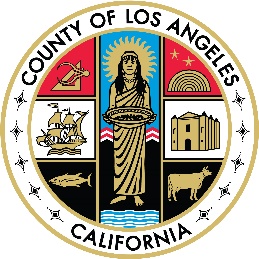 MEDI-CAL CERTIFICATION/RE-CERTIFICATION CHECKLIST FOR CONTRACT PROVIDERSTABLE OF CONTENTS FOR MHP MEDI-CAL CERTIFICATION/RE-CERTIFICATION DOCUMENTSPage 1		TABLE OF CONTENTS FOR MEDI-CAL CERTIFICATION/RE-CERTIFICATION Page 2		GUIDE FOR PERTINENT INFORMATION *     To be completed by Provider and placed in Category 1 (see page 3). Complete a separate GUIDE FOR PERTINENT INFORMATION form for the following: 
Day Treatment Intensive, Day Rehabilitation Program, Satellite SitePage 3		DOCUMENTS FOR MEDI-CAL CERTIFICATION/RE-CERTIFICATION 		Policy and Procedures (P&Ps) will be reviewed remotely (see page 4-5 for instructions).Page 4-6	MEDI-CAL CERTIFICATION DOCUMENTS SUBMISSION GUIDELINE Provides guidance on how to save and email Certification documents utilizing the standardized naming convention.Page 7		LACDMH POLICIES AND PROCEDURES RELATED TO MEDI-CAL CERTIFICATIONPlease ensure that staff are familiar with navigating the DMH website to locate LACDMH Policies.Page 8		PHYSICAL PLANT INSPECTIONThe Certification Liaison will conduct a walkthrough of the site where Mental Health Services are rendered. Please utilize the checklist on page 8 for all required items and postings.Page 9		ADDITIONAL INFORMATION/ RESOURCESPage 10	STAFF ROSTER FORM *    This form is optional. Providers may use their own Staff Roster Form that incorporates the same elements. Please ensure to read each section of Category 5 (page 3) carefully for the required credentials for each staff category.* Please ensure to include any staff member who provides direct services that are billed to Medi-CalGUIDE FOR PERTINENT INFORMATIONDays & Hours of Operations: ___________________________________________________________________After Hour Procedures: ___________________________________________________________________       
* Occupational Therapist; Recreation Therapist; Music Therapist; Art Therapist; Dance Therapist; Movement Therapist.DOCUMENTS FOR MEDI-CAL CERTIFICATION/RE-CERTIFICATIONIn order to help make this process efficient, please create separate files for each Category/Sub-Category.MEDI-CAL CERTIFICATION DOCUMENTS SUBMISSION GUIDELINEThe Medi-Cal Certification & Credentialing Team are maintaining electronic Medi-Cal Certification Provider Files for all MHPs and require a standardized way of submitting and saving these files to our system. Certification Liaisons will be conducting desk reviews of policy and procedures (P&Ps) remotely, requesting for a current and valid fire clearance (see Bulletin 19-02 Fire Clearance Requirement for additional information), and coordinating an onsite physical plant inspection.Please utilize the standardized naming convention for your Certification documents:Provider Number - Provider Name - Category # (which coincides with the Categories on pg 3 of the checklist) – Current YearPlease do not include the name of the policy, just the Category #For example:1234 Provider Name CAT 1A (2023)In order to help make this process efficient, please create separate files for each Category/Sub-Category, as reviewing one large PDF with all files can be challenging. Please also include only the policies/documents requested from pg3 of the checklistPlease do not add a title page to each Category/Sub-CategoryTo help you prepare and organize the requested documents to be emailed to Certification Liaisons, you can utilize the Medi-Cal Certification/Re-Certification Document Submission Checklist on the following page (highly recommended but not required).Some recommended methods to submit the requested documents by email to your Certification Liaison:As attached files (most recommended method)Please ensure to attach as many files as possible in one email to help minimize the number of emails being sent/receivedZip Folder** Please note that we have encountered some challenges in opening/saving files when they are sent as a Zip Folder, and we may have to ask for files to be resent as attached files.MEDI-CAL CERTIFICATION DOCUMENTS SUBMISSION CHECKLISTMEDI-CAL CERTIFICATION DOCUMENTS SUBMISSION CHECKLIST (continued)* Unlicensed staff documents will not be required at this time, unless they hold the job title of Mental Health Rehabilitation Specialist (MHRS) within your agency and meet the State’s definition of MHRS:
CCR, Title 9, Section 630 Mental Health Rehabilitation Specialist:	A mental health rehabilitation specialist shall be an individual who has a baccalaureate degree and four years of experience in a mental health setting as a specialist in the fields of physical restoration, social adjustment, or vocational adjustment. Up to two years of graduate professional education may be substituted for the experience requirement on a year-for-year basis; up to two years of post-associate arts clinical experience may be substituted for the required educational experience in addition to the requirement of four years experience in a mental health settingIf you have MHRS staff, please send required documents per Category 5FLACDMH POLICIESLACDMH Policies do not need to be submitted for review. However, please ensure that a staff member from your agency attends the monthly QA/QI meeting, as well as your SA QIC meeting to be well informed of any LACDMH Policy updates. In addition, please ensure all staff are familiar with navigating the DMH website to locate the LACDMH Policies, Procedures, and Parameters. PHYSICAL PLANT INSPECTION CHECKLISTAll items must be available for Medi-Cal beneficiaries to view, review, and procure in a designated location: view (Head of Service information, Patients’ Rights poster, etc.), review (Consumer Resource Directory, MHP Beneficiary Handbook, etc.), and take (pamphlets, Grievance forms, Change of Provider forms, MHP Beneficiary Handbook, etc.) without having to ask a provider staff member.Posted Head of Service sign with name, phone number and agency hours of operationThe LACDMH Local Mental Health Plan poster (new version with 12 languages)ADA notice (Americans with Disabilities Act; Federal mandate compliance)Emergency Disaster Evacuation diagram indicating location of First Aid Kit(s) & fire extinguishersSuggestion box with paper and pencil available for consumers DMH Provider Directory (print cover page and indicate it is available upon request) Consumer Resource Directory (2019) Mental Health Plan (MHP) Beneficiary Handbook Grievance and Appeal Procedures: A Consumer’s Guide Pamphlet Beneficiary/Client Grievance or Appeal and Authorization Form  Self-addressed envelopes to LACDMH Patients’ Rights Office Copies of Request for Change of Provider (LACDMH Policy #200.05 – Attachment I)Provide LACDMH Patients’ Rights informing materials in the agency’s threshold languages only.Field based providers must have a workable procedure to offer these items/information to 
Medi-Cal beneficiaries.   General Safety & Security ProceduresSafety, security, and confidentiality of Medical Records (electronic/hard copies)Method for disposal and transportation of confidential files (paper shredder/bin/locked box)Agency (facility) is clean, sanitary, and in good repair (e.g., no frayed electrical cords, no dangling/missing ceiling tiles, no holes in carpet/walls, no uneven flooring, no leaks in bathroom plumbing/hot & cold water, etc.); in children areas, all electrical outlets are coveredAgency’s parking lot, building entrance, and bathroom are wheelchair accessibleAll offices/rooms are free from clutterFire Extinguisher(s) tags are present and up to dateFirst Aid Kits (if available, not required)Consumers’ storage area/refrigerator for food items must have a thermostat with temperature log (if applicable)           Medication Room (if applicable)Medication key accessible only to authorized licensed medical personnelA copy of Provider’s Site-Specific and LACDMH medication policies and procedures must be kept in the medication roomInternal/external use-only medications are stored separatelyControlled Substances are logged and kept separate from non-controlled substances (if applicable)All medications are clearly labeled and stored in a locked area accessible to authorized licensed medical personnel onlyOpened IM multi-dose vials (must be clearly dated and initialed)Refrigerator temperature is between 36º- 46ºF with daily temperature documented on logAmbient temperature in Medication Room is between 59º-86ºF with weekly temperature documented on logFollow pharmaceutical samples procedures as per LACDMH Policy #306.22Logs documenting administered/dispensed/ medications to clientsLogs documenting disposed/expired/unused medications and method of disposalMEDI-CAL CERTIFICATION/RE-CERTIFICATION RESOURCES     Provider Name: _____________________________________________		           Provider Number: ________________________		                                                                            Medi-Cal Certification Year: ________________Staff RosterCURRENT DATE:Provider Number:Provider Name:Primary Practice Location Address:Provider Phone Number:Provider Fax Number:ADA Accessible?Head of Service (HOS):HOS Contact Number:HOS Email Address:Fire Clearance Granted On:Service Areas Served:Source of Referrals:Race/Ethnicity of Population ServedRace/Ethnicity of Population ServedWhite	%Black or African American%American Indian or Alaska Native%Asian%Hispanic, Latino, or Spanish Origin%Native Hawaiian or Pacific Islander%Other%Please provide the following information (current estimate):Please provide the following information (current estimate):Number of Open Cases:Age Range of Clients:Percentage of Medi-Cal Clients:%Length of Treatment of Medi-Cal SMHS:Monthly Census of Clients Served Face-to-Face/Telehealth:Languages Spoken by Bilingual Staff:Languages Spoken by Bilingual Staff:PROVIDER’S STAFF DISCIPLINESTOTAL #FOR EACH DISCIPLINETOTAL FTEs FOR EACH DISCIPLINE% of FIELD TIMEFOR EACH DISCIPLINEPsychiatrist %Licensed Psychologist %Waivered Psychologist %Physician%RN%NP%LPT%LVN%LCSW%ACSW%LMFT%AMFT%LPCC%APCC%Certified Professionals*%MH Rehabilitation Specialist%Case Managers%Others%School-Linked Services: Please include a copy of the MOU(s) and ensure the school’s name(s), address(es), phone number(s) and hours of operation are listedSchool-Linked Services: Please include a copy of the MOU(s) and ensure the school’s name(s), address(es), phone number(s) and hours of operation are listedSchool-Linked Services: Please include a copy of the MOU(s) and ensure the school’s name(s), address(es), phone number(s) and hours of operation are listedSchool-Linked Services: Please include a copy of the MOU(s) and ensure the school’s name(s), address(es), phone number(s) and hours of operation are listedCategory 1: GENERAL PROVIDER INFORMATION, BROCHURES & NOTICES1A) Guide for Pertinent Information        1B) Brochure of Services         1C)  Provider’s Mission StatementCategory 2: FIRE CLEARANCE: Current Fire Clearance conducted by the Fire Inspector (dated within a year of our scheduled onsite visit).Category 3: PHYSICAL PLANT: Emergency Evacuation Policy (including site map and evacuation map). Wheelchair Accessibility Policy (If the site is not Wheelchair Accessible, please include policy indicating what accommodations are made for consumers/significant others).Category 4:  POLICIES AND PROCEDURES 
4 A) Provider’s Policy on Protected Health Information and Chart Room Files & Key Control Policy Provide a policy and procedure delineating PHI, how and who has access to client charts. For field services, include procedure for transportation of PHI and timeframe of returning to the office. For electronic health records, provide a description of how it operates and safeguards all PHI. 4 B) Personnel Policies & Procedures: Provider’s policy to support the agency’s compliance to DMH Policy 106.04, specific to screening individuals and entities (please see DMH Policy 106.04, VI – Attachments: Federal, State, and County Sanction Lists), and provide evidence/demonstrate that there is a system in place. Please also include the Table of Contents of the Employee Manual.4 C) General Operating Procedures (Program description, admission, discharge & referral procedures). Description should include how, when, what, and by whom are services provided from the time of admission to discharge. For field services, include a detailed summary of how Patients’ Rights materials are offered/given to clients. 4 D) Janitorial/Building Maintenance: Written procedure with contact information (person to be notified, phone number, e-mail, etc.) should any type of building maintenance be needed, i.e., plumbing, electrical, etc. Please include a blank work order if applicable. 4 E) Written Site-Specific Service Delivery Policies: Provide a detailed description of how services (those that are applicable to the Provider- clinic, field based, and/or telemental health services) are delivered. This is the core of certification/re-certification. Please be as detailed as possible (Targeted Case Management; Mental Health Services: Therapy, Rehabilitation, Collateral, Psychological Testing; Crisis Intervention; Medication Support Services; Therapeutic Behavioral Services). Please also indicate who provides each service to ensure staff are within their scope of practice. For telemental health services, provide a policy outlining procedures, safeguards for confidentiality, technical/environmental considerations, and operational requirements. Please refer to DMH Organizational Providers Manual and A Guide to Procedure Codes as a guide, but not to be used as Site-Specific Service Delivery Policy. 4 F) Written statement delineating the process of Reporting Clinical Events to DMH relating to health & safety issues. Please refer to DMH Policy 303.05 as a guide, but not to be used as Reporting Clinical Events Policy. 4 G) Physician Availability: Written procedures for referring individuals to a psychiatrist when necessary, or to a physician if a psychiatrist is not available during and after business hours; include name and coverage hours of MD on and off site. Referral procedure for emergency medical/physical conditions Please include a referral list to the closest emergency psychiatric and medical facilities.Category 5: STAFFING
5 A) Head of Service (HOS) Professional License and Updated Resume5 B) Most Recent Staff Roster (for each program if applicable; the form on page 8 can be utilized). 5 C) MD: DCA License Verification, DEA registration, AND one of the following to demonstrate eligibility:Board Certification in Psychiatry i.e. from ABPN (American Board of Psychiatry and Neurology) orACGME (Accredited Council for Graduate Medical Education)-sponsored Residency Program in Psychiatry5 D) NP: DCA License Verification, DEA registration, AND one of the following to demonstrate eligibility:Certification for Psychiatric Mental Health practice i.e. from ANCC (American Nurses Credentialing Center) orCertification of Psychiatric Mental Health program from an accredited university5 E) Licensed and Registered Staff: DCA License Verification, Waivers 5 F) Unlicensed staff (i.e. Case Worker, MHRS, etc.): updated resume, job description, and degree Category 7: MEDICATION SUPPORT SERVICES Full Scope MSS Policy: Provide a detailed description of how medications are stored, dispensed, and/or administered. Include policy for Medication Room Key Control. Include information for handling samples, expired, or discarded medications. Include copy of med logs. Please refer to DMH Policy 306.16 as a guide, but not to be used as a MSS Policy.Prescription Only MSS Policy: Provide a detailed description of MSS from start to finish for a consumer and indicate MSS is prescription only (that psychotropic medications are not stored, dispensed, and/or administered on site).Ensure each file is saved per the standardized naming convention:Provider Number - Provider Name - Category # - Current YearFile has been saved correctly?File has been saved correctly?Ensure each file is saved per the standardized naming convention:Provider Number - Provider Name - Category # - Current YearYesNo1234 Provider Name CAT 1A (2023)Ensure each Category and Sub-Category are saved as separate files. Please refer to the checklist on the previous page for additional details for each document/policy.Ensure each Category and Sub-Category are saved as separate files. Please refer to the checklist on the previous page for additional details for each document/policy.Have policies been attached?Have policies been attached?Have policies been attached?Category #(separate file)Required Document/Policy(to be included in Category file)YesNoN/A1AGuide for Pertinent Information1BBrochure of Services1CProvider’s Mission Statement2Current and Valid Fire Clearance3Emergency Evacuation Policy (ensure the refuge area(s) are indicated)Site Map(s)Evacuation Map(s)Wheelchair Accessibility Policy (if the site is not wheelchair accessible)4AHIPPA/PHI PoliciesChart Room and Key Control PolicyFor field services, include protocol and timeframe of how and when PHI is transported from the field back to the officeFor electronic health records (eHRS), provide name of platform used, a description of how it operates and safeguards all PHIInclude a blank copy of a chart log sheet, if applicable4BSanction Screening PolicyPlease include most current screening conductedTable of Contents of the Employee Manual4CProgram description (who the agency is, population served, how, when, what, and by whom are services provided from the time of admission to discharge)Admission, Discharge, and Referral ProceduresFor field services, include a detailed summary of how Patients’ Rights materials are offered/given to clientsEnsure each Category and Sub-Category are saved as separate files. Please refer to the checklist on the previous page for additional details for each document/policy.Ensure each Category and Sub-Category are saved as separate files. Please refer to the checklist on the previous page for additional details for each document/policy.Have policies been attached?Have policies been attached?Have policies been attached?Category #(separate file)Required Document/Policy(to be included in Category file)YesNoN/A4DJanitorial/Building Maintenance Policy (please include a blank work order if applicable)4ESite-Specific Service Delivery Policy (please ensure that each Medi-Cal service offered is included in this section)Telemental Health Services Policy4FReporting Clinical Events Policy4GPhysician Availability PolicyReferral procedure for emergency medical/physical conditionsReferral list to the closest emergency psychiatric and medical facilities5AHOS LicenseHOS Resume5BCurrent Staff Roster5CMD Credentials5DNP Credentials5ELicensed and Registered Staff5FUnlicensed Staff documents will only be collected for MHRS staff*7If MSS – Prescription Only: MSS – Prescription Only PolicyIf MSS – Full Scope: MSS Full Scope PolicyDesignate one specific location in clients’ waiting area to display informing materials listed below in English, including agency’s threshold languages for targeted population served:
Field based providers must have a workable procedure to offer the below items/information to clients.Contact information for the Head of Service (name, phone number and agency hours of operation)DMH Provider Directory (print cover page and indicate it is available upon request)Consumer Resource Directory (2019)Mental Health Plan (MHP) Beneficiary HandbookGrievance and Appeal Procedures: A Consumer’s Guide PamphletBeneficiary/Client Grievance or Appeal and Authorization Form Self-addressed envelopes to LACDMH Patients’ Rights OfficeCopies of Request for Change of Provider (LACDMH Policy #200.05 – Attachment I)Please note:All items must be available in a designated location for the Medi-Cal beneficiaries to view (Head of Service information, Patients’ Rights poster, etc.), review (Resource Directory, Directory of Providers, etc.), and take (pamphlets, Grievance forms, Change of Provider forms, MHP Beneficiary Handbook, etc.) without having to ask a provider staff member.For the above materials go to: https://dmh.lacounty.gov/our-services/patients-rights/For further questions regarding Patients’ Rights materials, contact: Patients’ Rights Office – Beneficiary Program (213) 738-4949 or (800) 700-9996To access LACDMH Policies and Procedures online, go to: https://secure2.compliancebridge.com/lacdmh/public/index.php?fuseaction=app.main To help prepare and organize the requested documents to be emailed to Certification Liaisons, please utilize the Medi-Cal Certification/Re-Certification Document Submission Guideline and Checklist.
For any questions please contact the Certification Liaison or Supervisor assigned to your service area:  SPA 1 & 6:	Iling Wang, MHC- RN		(213) 943-8311	Email: ilwang@dmh.lacounty.govSPA 2:	Silva Hakopyan, MHC- RN		(213) 948-2226	Email: shakopyan@dmh.lacounty.govSPA 3:	Renee Lee, LMFT			(213) 943-8296	Email: rmlee@dmh.lacounty.govSPA 4:          David Lee, MHC- RN                    (213) 943-8297        Email: dvlee@dmh.lacounty.govSPA 5:          Renee Lee, LMFT			(213) 943-8296	Email: rmlee@dmh.lacounty.govSPA 7 & 8:	Joel Solis, MHC- RN		(213) 943-8309	Email: jsolis@dmh.lacounty.govSupervisors:SPA 1,6,7 & 8:  Thang Nguyen, Sr. MHC-RN	(213) 943-8303	Email: tdnguyen@dmh.lacounty.govSPA 2,3,4 & 5:  Elizabeth Pak, LCSW		(213) 943-8306	Email: epak@dmh.lacounty.govCertification Program Manager:Norma Cano, Psy.D.				(213) 943-8274	Email: ncano@dmh.lacounty.gov
PFAR Mailbox: PSBMCCertification@dmh.lacounty.govCertification Questions: QA@dmh.lacounty.gov Certification Website: https://dmh.lacounty.gov/qa/qampc/EMPLOYEE NAMEJOB TITLEDISCIPLINELICENSE/DEA # & EXP DATEDEGREEDAYS & HOURS WORK SCHEDULENAME OF SUPERVISOR & DISCIPLINE